Publicado en Madrid el 23/04/2019 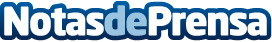 38 emprendedores de impacto, 450.000 empleos creados y 425 M de euros levantados, 5 años de Endeavor EspañaDesde su creación en 1997, Endeavor persigue contribuir al desarrollo económico y social de cada país en el que opera mediante el apoyo a emprendedores de alto impacto. Cabify, Goiko Grill, Ticketea, Gigas o Smartick son algunas de las startups más destacadas creadas por los emprendedores Endeavor en España. Madrid será el escenario del próximo International Selection Partner, que se celebrará del 24 al 26 de abril y del que saldrá la próxima generación de emprendedores Endeavor a nivel mundialDatos de contacto:Ramírez JanerNota de prensa publicada en: https://www.notasdeprensa.es/38-emprendedores-de-impacto-450-000-empleos Categorias: Marketing Emprendedores Innovación Tecnológica http://www.notasdeprensa.es